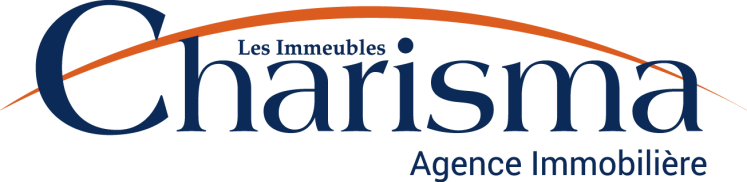 
CANAFE : Fiche de renseignements sur le client (personne) 
REMARQUE : La Loi sur le recyclage des produits de la criminalité et le financement des activités terroristes exige que le courtier immobilier remplisse une fiche de renseignements sur le client pour toute transaction au cours de laquelle il ou elle agit à titrede courtier relativement à l'achat ou la vente ou à la location d'un bien immobilier. Adresse de la propriété qui fait l'objet de la transaction :
_____________________________________________________________________________________Nom du courtier immobilier:_____________________________________________________________
Date de la vérification :__________________________________________________________________A. Vérification de l'identité de la personne :1. Nom et Prénom de la personne au complet :______________________________________________2. Adresse:____________________________________________________________________________
3. Date de naissance :___________________________________________________________________
4. Entreprise ou occupation principale :

Si vous êtes un employé : Nom de l’employeur______________________________________________
Poste au sein de l’entreprise_____________________________________________________________
Si vous êtes un étudiant : Nom de l’école ou la faculté _______________________________________
Type d’études en cours__________________________________________________________________ 
Si vous êtes retraité : Nom de l’ancien employeur____________________________________________
Poste au sein de l’entreprise______________________________________________________________
5. Type de pièce d’identité (avec photo obligatoire) :__________________________________________
6. Numéro d'identification unique :_________________________________________________________
7. Autorité émettrice:_____________________________________________________________________
8. Date d'expiration du document :__________________________________________________________
2/2B. Vérification de tiers représentant (s'il y a lieu)1. Nom du tiers :_________________________________________________________________________2. Adresse :_____________________________________________________________________________3. Date de naissance :_____________________________________________________________________6. Relation entre le tiers et le client :_________________________________________________________Signature du courtier _____________________________________________________________________